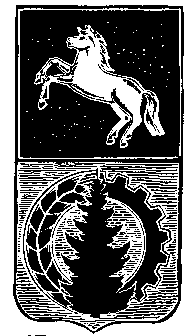 АДМИНИСТРАЦИЯ АСИНОВСКОГО РАЙОНАПОСТАНОВЛЕНИЕ25.03.2020                                                                                                                        № 403г. Асино Об установлении расходного обязательстваВ соответствии с Бюджетным кодексом Российской Федерации, Законом Томской области от 13.08.2007 № 170-ОЗ «О межбюджетных отношениях в Томской области», Законом Томской области от 24.12.2019 № 164-ОЗ «Об областном бюджете на 2020 год и плановый период 2021 и 2022 годов», постановлением Администрации Томской области от 25.12.2019 № 489а «О правилах формирования, предоставления и распределения субсидий из областного бюджета местным бюджетам в Томской области и порядке определения и установления предельного уровня софинансирования Томской областью (в процентах) объема расходного обязательства муниципального образования Томской области», Порядком предоставления и распределения субсидий из областного бюджета местным бюджетам на создание мест (площадок) накопления твердых коммунальных отходов, утвержденным постановлением Администрации Томской области от 27.09.2019 № 357а,ПОСТАНОВЛЯЮ:1. Установить на 2020 год расходное обязательство муниципального образования «Асиновский район» на введение в промышленную эксплуатацию мощностей по обработке твердых коммунальных отходов и мощностей по утилизации отходов и фракций после обработки твердых коммунальных отходов, за счет средств субсидии из областного бюджета.2. Обеспечить уровень софинансирования из консолидированного бюджета муниципального образования «Асиновский район».3. Настоящее постановление подлежит размещению на официальном сайте муниципального образования «Асиновский район» www.asino.ru и распространяется на правоотношения, возникшие с 01.01.2020 года.4. Контроль за исполнением настоящего постановления возложить на Первого заместителя Главы администрации Асиновского района по обеспечению жизнедеятельности и  безопасности.Глава Асиновского района                                                                                 Н.А.Данильчук